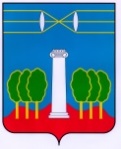 СОВЕТ ДЕПУТАТОВГОРОДСКОГО ОКРУГА КРАСНОГОРСКМОСКОВСКОЙ ОБЛАСТИР Е Ш Е Н И Еот 27.01.2022 №689/51О награждении Почетными грамотами работников МБОУ «Образовательный центр «Созвездие»За многолетний плодотворный труд по обучению и воспитанию детей с ограниченными возможностями здоровья и в связи с юбилеем, Совет депутатов РЕШИЛ:Наградить Почетными грамотами Совета депутатов городского округа Красногорск работников муниципального бюджетного общеобразовательного учреждения «Образовательный центр «Созвездие»:- Лебедеву Галину Анатольевну – учителя начальных классов;- Шубову Людмилу Семеновну – учителя начальных классов.ПредседательСовета депутатов                                           		               С.В. ТрифоновРазослать: в дело, Совет, МБОУ «Образовательный центр «Созвездие»